        Svyam Bane Gopal         Arjunganj, Lucknow, Uttar Pradesh, India                  Contact No +91- 0522- 4232042,   +919369312201   www.svyambanegopal.com  (NGO Registration No- 871, Document No- 1-182843)                                                                                                                                     Date- 22/11/2021                                     To Whom It May Concern All relevant authorities and members of “Svyam Bane Gopal” NGO are pleased to authorize and recommend our NGO’s President Mr. Parimal Parashar as our representative and delegate for nomination of a focal point to IPBES.  Thanks & Regards                                                                    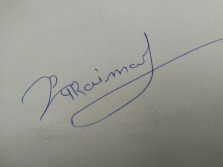 Parimal Parashar President“Svyam Bane Gopal” Several philanthropic works & inventions of “Svyam Bane Gopal” organization are globally appreciated & recognized (We are Partner and Member of many United Nations’ ventures). For knowing details, please visit its website which has the readership from 6041 cities of 188 countries of the world (and approx. 270000 follower on Facebook) Or please open this link- https://www.svyambanegopal.com/parimal%20parashar%20address%20of%20svyam%20bane%20gopal%20group%20lucknow%20uttar%20pradesh%20india%20contacts%20facebook%20twitter%20email%20phone%20mobile%20cell%20no%20volunteers%20social%20organizations%20ngo%20non%20government%20organisation/ ] 